  PERBANDINGAN UNSUR DAPAT DI PIDANANYA PENGHINAAN DENGAN PENCEMARAN NAMA BAIK DALAM MEDIA SOSIAL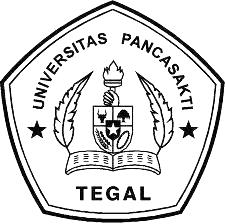 SKRIPSIDiajukan untuk Memenuhi Tugas dan Melengkapi Syarat Guna Memperoleh Gelar Sarjana Srata 1 (S1) dalam Ilmu Hukum Oleh: M. FAJAR IZZUL HAQNPM. 5119500217FAKULTAS HUKUMPROGRAM STUDI ILMU HUKUM UNIVERSITAS PANCASAKTI TEGAL2023DAFTAR PUSTAKABuku-buku :Alam, Wawan Tunggal., Pencemaran Nama Baik di Kehidupan Nyata dan Dunia Internet, Jakarta: Wartapena, 2012.Ariman, Rasyid., Fahmi Raghib, Hukum Pidana, Malang: Setara Press, 2016. Arsawati, Ni Nyoman Juwita, I Made Wirya Darma, Buku Ajar Hukum Pidana, Bandung: Nilacakra, 2022.Bachtiar, Mendesain Penelitian Hukum, Yogyakarta: Penerbit Deepublish, 2021.Bachtiar, Metode Penelitian Hukum, Pamulang: Unpam Press, 2019.Chazawi, Adam., Hukum Pidana Positif Penghinaan, Malang: Bayumedia Publishing, 2013. Chazawi, Adami., Pelajaran Hukum Pidana, Jakarta: Raja Grafindo Persada, 2012.Darmalaksana, Wahyudin., Cara Menulis Proposal Penelitian, Bandung: Fakultas Ushuluddin UIN Sunan Gunung Djati, 2020. Gunadi, Ismu., Joneadi Efendi, Cepat dan Mudah Memahami Hukum Pidana, Jakarta: Kencana, 2014.Hakim, Lukman., Asas-Asas Hukum Pidana Buku Ajar Bagi Mahasiswa, Yogyakarta: Budi Utama, 2020.Hiariej, Eddy O.S., Pengantar hukum pidana internasional, Jakarta : Erlangga , 2009.Huda, Chairul., Dari Tindak Pidana Tanpa Kesalahan Menuju Tiada Pertanggungjawaban Pidana Tanpa Kesalahan, Jakarta: Kencana, 2006.Ilyas, Amir., Asas-Asas Hukum Pidana, Yogyakarta: Rangkang Education, 2012. Ilyas, Amir., Memahami Tindak Pidana Dan Pertanggungjawaban Pidana Sebagai Syarat Pemidanaan, Yogyakarta: Penerbit Rangkang Education, 2012.Ishaq, Metode Penelitian Hukum Dan Penulisan Skripsi, Tesis, Serta Disertasi. Bandung: Penerbit Alfabeta, 2017.Kurniawan, Rudi Cahya., Pengaturan Kewenangan KPK Dan POLRI Dalam Penyidikan Tindak Pidana Korupsi Di Indonesia, Yogyakarta: Budi Utama, 2021.Marpaung, Leden., Tindak Pidana Terhadap Kehormatan, Pengertian dan Penerapannya, Jakarta: PT. Raya Grafindo Persada, 1997.Marzuki, Peter Mahmud., Penelitian Hukum, Jakarta: Kencana Prenada Media Group, 2005.Mauludi, Sahrul., Seri Cerdas: Awas HOAX! Cara Menghadapi Pencemaran Nama Baik, Ujaran Kebencian& Hoax, Jakarta: Elex Media Kumputindo, 2018.Moeljanto, Asas-Asas Hukum Pidana, Jakarta: Bina Aksara.Mulyana, Kajian Wacana : Teori, Metode & Prinsip-prinsip Analisis Wacan, Yogyakarta: Tiara Wacana.Napitupulu, Tom Fernando., Penerapan Hukum Pidana Terhadap Anak Pelaku Tindak Pidana Kekerasan, Skripsi Sarjana Hukum, Tega l: Perpustakaan Fakultas Hukum Universitas Panca Sakti Tegal, 2019.Nasution, Bahder Johan., Hukum Pertanggungjawaban, Jakarta: Rineka Cipta, 2004. Ponglabba, Chant S.R., “Tinjauan Yuridis Penyertaan Dalam Tindak Pidana Menurut KUHP”, Jurnal Lex Crimen, Volume 6, Nomor 6, 2017.Sitompul, Josua., Cyberspace, Cybercrimes, Cyberlaw, Tinjauan Aspek Hukum Pidana, Jakarta : PT Tatanusa, 2012.Suhariyanto, Budi., Tindak Pidana Teknologi Informasi (CYBERCRIME), Jakarta: Raja Grafindo Persada, 2014.Jurnal :Adrizal, “Analisis Yuridis Atas Penghinaan Dan Pencemaran Nama Baik Melaui Media Sosial Facebook Dalam Persepktif UU ITE No. 19 Tahun 2016 (Studi Kasus Putusan Mahkamah Agung Republik Indonesia Nomor 464 K/Pid.Sus/2018)’’,Jurnal Hukum Dan Kemasyarakatan Al-Hikmah, Volume 2, Nomor 4, Desember, 2021.Almira Lutfi Mega, Eko Soponyono, Umi Rozah,”Kebijakan Remormulasi Pengaturan Tindak Pidana Pencemaran Nama Baik Melalui Media Sosial”, Diponegoro Law Journal, Volume 10, Nomor 1, 2021.Alvina Khusnul Khotimah, et al.,”Penerapan Tindak Pidana Pencemaran Nama Baik Melalui Media Sosial”, Jurnal Recidive,Volume 11, Nomor 3, 2022.Amir Ilyas,”Perwujudan Prinsip Legalitas Dalam Tindak Pidana Penghinaan”, Jurnal Amanna Gappa, Volume 25, Nomor 2, September 2017.Azrianto Zainal,”Pencemaran Nama Baik Melalui Teknologi Informasi Ditinjau Dari Hukum Pidana”,Jurnal Al-Adl,Volume 9, Nomor 1, Januari, 2016.Bima Guntara, ”Legitimasi Penyebaran Informasi Yang Memiliki Muatan Penghinaan Atau Pencemaran Nama Baik Dalam Pasal 310 KUHP Dan Undang-Undang Nomor 19 Tahun 2016 Tentang Perubahan Atas Undang-Undang Nomor 11 Tahun 2008 Tentang Informasi Dan Elektronik,” Jurnal Surya Kencana Dua, Volume 4, Nomor 2, Desember, 2017.Edy Chrisjanto, ”Tanggungjawab Hukum Bagi Pelaku Penghinaan Lambang Negara Dalam Perspektif Hukum Pidana Di Indonesia”, Jurnal Pranatahuk, Volume 2, Nomor 1, 2019. Fidelis P Simamora, et al.,”Kajian Hukum Pidana Terhadap Perbuatan Pencemaran Nama Baik Melalui Media Sosial”,Jurnal Retenrum, Volume 1 ,Nomor 2, 2020.Fifink Praiseda Alviolita, Barda Nawawi Arief, “Kebijakan Formulasi Tentang Perumusan Tindak Pidana Pencemaran Nama Baik Dalam Pembaharuan Hukum Pidana di Indonesia”, Law Jurnal, Volume 15, Nomor 1, 2019.Fitriani Duha, Kosmas Dohu Amajihono, Yonathan S Laowo,”Analisi Hukum Tindak Pidana Penghinaan Secara Elektronik”, Jurnal Panah Hukum,Volume 1, Nomor 1, 2022.Hadiba Z. Wadjo, “Pencemaran Nama Baik Dalam Pemberitaan Pers”, Jurnal Sasi, Volume 17, Nomor 2, Juni, 2011.I Made Vidi Jayananda, I Nyoman Gede Sugiartha dan I Made Minggu Widyanatara,” Analisis Tentang Pencemaran Nama Baik dan Penyalahgunaan Hak Kebebasan Berpendapat di Media Sosial’’, Jurnal Analogi Hukum, Volume 3, Nomor 2, 2021.Jeremi Sumolang, et al.,”Perbuatan Hukum Pidana Prank (Jahil) Pencemaran Nama Baik di Media Sosial Dalam Perspektif di Hukum Indonesia”, Jurnal Lex Privatum, Volume 10, Nomor 5, 2022.Mainke Y., et.al., “Dampak Pasal-Pasal Multitafsir Dalam Undang-Undang Tentang Informasi dan Transaksi Elektronik” Kajian Singkat Terhadap Isu Aktual dan Strategis, Volume 12, Nomor 16, 2020.Marcelino Brayen Sepang,”Pertanggung Jawaban Tindak Pidana Pencemaran Nama Baik Melalui Media Sosial Menurut Undang-Undang Nomor 11 Tahun 2008 Tentang Informasi Dan Transaksi Elektronik Dan KUHP”, Jurnal Lex Crimen, Volume 7, Nomor 3, Mei, 2018.Ni Made Yeni Sukmawati, Anak Agung Sagung Laksmi Dewi, Ni Made Sukaryati Karma,”Perlindungan Hukum Terhadap Korban Tindak Pidana Penghinaan Citra Tubuh (Body Shaming)”,Jurnal Konstruksi Hukum, Volume 2 ,Nomor 3, September, 2021.Rusman, Fauziyyah Mutmainah S,’’Tindakan Pencemaran Nama Baik Dan Penghinaan Melalui Media Elektronik’’, Jurnal Hukum Mimbar Justitia, Volume 7, Nomor 2, Desember, 2021.Soesi Idayanti, et.al, ”Pendampingan Perempuan Warga Binaan Masyarakat Menuju Perempuan Berdirikari Di Lembaga Pemasyarakatan Kota Tegal”, Jurnal Khamidul Ummah,Volume 3, Nomor 1, November, 2019.Sulastryani,”Peran Penyidik Dalam Penanganan Tindak Pidana Pencemaran Nama Baik Melalui Media Sosial (Studi Kasus Polres Palopo)”, Jurnal To Ciung, Volume 1, Nomor 1, Agustus, 2021.Viany, L Z., “Implementasi Undang-Undang Nomor 19 Tahun 2016 Perubahan Atas Undang-Undang Nomor 11 Tahun 2008 Tentang ITE Terhadap Kebebasan Berpandapat di Indonesia” Lex Et Societis, Volume 8, Nomor 4, 2020.W.Erfandy Kurniawan, et al., ”Tindak Pidana Pencemaran Nama Baik di Media Sosial Berdasarkan Peraturan Perundang-undangan”,Jurnal Rechtldee, Volume 15, Nomor 1, 2020.Wildan Muchladun,”Tinjauan Yuridis Terhadap Tindak Pidana Pencemaran Nama Baik”, Jurnal Ilmu Hukum Legal Opinion,Volume 3, Nomor 1, 2015.Peraturan Perundang-UndanganUndang-Undang Dasar Negara Republik IndonesiaKitab Undang-Undang Hukum PidanaKitab Undang-Undang Hukum Acara PidanaUndang-Undang Nomor 19 Tahun 2016 tentang Atas Perubahan Undang-Undang Nomor 11 Tahun 2008 tentang Informasi dan Transaksi ElektronikWebsiteAnton Samudra, “Penegakan Hukum Terhadap Tindak Pidana Penghinaan Melalui Media Siber Di Indonesia (Cyber Defamation Law Enforcement In Indonesia)” 2011, hlm.5 https://www.researchgate.net/publication/259678851_ diakses pada tanggal 9 Juli 2023.Elsam, “Melembagakan Pengaturan Internet Berbasis Hak Asasi Manusia: Masukan Naskah Akademik RUU Perubahan UU No. 11 tahun 2008 Tentang Informasi Dan Transaksi Elektronik” Policy Paper UU ITE, 2016, hlm.18Kodrat Setiawan, “ICT: 71 Kasus Pidana Akibat UU ITE” http://nasional.tempo.co /read/news/2014/11/ 16/058622226/ICT-71-Kasus-PidanaAkibat-UU-ITE, diakses pada 4 Juli 2023.Risca,Presma,’’Memahami Pencemaran Nama Baik Lewat Media Sosial dan Apa Hukumnya”, Oke News, Jakarta, 28 November, 2022, 15;41 WIB. https://nasional.okezone.com /read/2022/11/28/337/2716343/memahami-pencemaran-nama-baik-lewat-media-sosial-dan-apa-hukumannya, diakses pada tanggal 2 Juli 2023.Tim Hukum Online,”Pasal Pencemaran Nama Baik dan Bentuk-Bentuknya”, Hukum Online, Jakarta, 2 September 2022. https://www.hukumonline.com/berita/a/pencemaran-nama-baik-lt61d5bd4447cf3%20Tirto, “Banjir Kasus Pasal Karet UU ITE Sepanjang 2019”, https://tirto.id/banjir-kasus -pasal-karet-uu-ite-sepanjang2019-eo4, diakses pada tanggal 2 Juli 2023.Zahlul Pasha, “Memahami Hukum Pencemaran Nama Baik” http://aceh.tribunnews. com/2016/10/26/memahami-hukum-pencemaran-nama-baik?page=alLdiakses pada tangga 2 Juli 2023.DAFTAR RIWAYAT HIDUPRiwayat Pendidikan:Demikian daftar riwayat hidup ini saya buat dengan sebenarnya.Tegal, 25 Juli 2023Penulis,Nama Lengkap:M. Fajar Izzul HaqNPM:5119500217Program Studi:Ilmu HukumTempat / Tanggal Lahir:Brebes, 11 November 2001Alamat:Desa Kalipucang, Rt 03 / Rw 01Kecamatan Jabibarang - Kabupaten BrebesNo.Nama SekolahTahun MasukTahun Lulus1Sekolah Dasar Negeri 1 Kalialang200820132Sekolah Menengah Pertama Negeri 4 Adiwerna201420163Sekolah Menengah Atas 1 Jatibarang201720194S1 Fakultas Hukum Universitas Pancasakti Tegal20192023